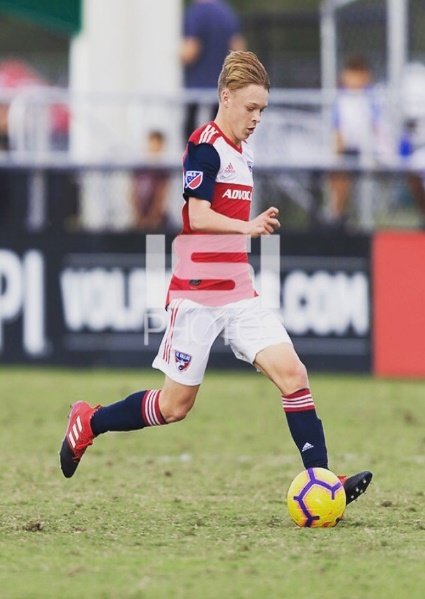                    AYDEN NOCUS                               Contact and Personal Information:                                  628 Kimblewick Drive                                  Frisco, Texas 75036                                  Cell: 859-613-3980                                  Email: aydennocus@yahoo.com                                  Date of Birth: 1/3/2002                                  Lonestar High School, Frisco, Texas                                  Class of 2020Playing History and Accomplishments:Current team: FC Dallas USSDA U19 #362014- 2020 FC Dallas MLS Developmental AcademyGeneration Adidas Cup (GA) Toronto, CanadaUS Soccer National Team Training Center call upFeyenoord Youth Academy, Netherlands. Trialist and team invite.Vitesse Youth Soccer, Netherlands. Trialist and team invite.Feyenoord camp Top 11 player awardMonterrey Friendlies, Monterrey MexicoCopa Chivas, Guadalajara Mexico Finalist2015-2017 Dallas cup Participant (Academy played up an age division)Positions Played:I have played various positions which include midfielder (#10, #8) and forward (#9)Current/Recent Soccer Coaches:Michael Varas, U17 FC Dallas Academy, Head Coachmvaras@fcdallas.netLuchi Gonzalez, FC Dallas Youth Academy DirectorLGonzalez@fcdallas.netChris Hayden, U19 FC Dallas Academy, Head CoachChayden@fcdallas.netClem Oancea, FC Dallas premier 02, Head CoachCoancea@fcdallas.net